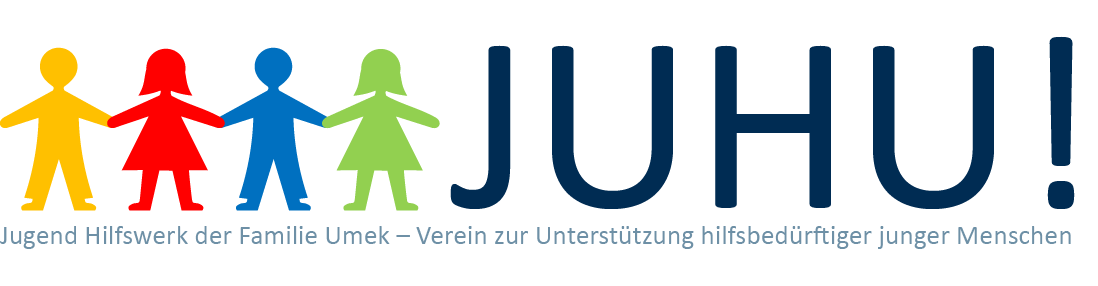 Reinigungskraftfür geringfügige Anstellung gesucht4,5h/WocheWir sind ein pädagogischer Verein, der Lernbetreuung und Hilfe bei der Job- und Lehrstellensuche für hilfsbedürftige und armutsgefährdete Kinder und Jugendliche bietet. Hierfür sind wir auf der Suche nach einer zuverlässigen, freundlichen und gründlichen Reinigungskraft für ca. 4,5h/Woche, die bei uns geringfügig (10€/h) angemeldet werden würde. Weihnachts- & Urlaubsgeld werden bezahlt. Arbeitsbeginn: Oktober 2019Arbeitszeiten: 3x/Woche zu je 1,5h (Mo, Mi, Fr vormittags) Tätigkeiten: Reinigen und Wischen der Arbeits- und Abstellflächen, Staubsaugen bzw. Bodenwischen, Toilette reinigen, Geschirrspüler einräumen, Müll ausleerenWir freuen uns über Ihre Bewerbung!Kontakt:Mag.a Domenika GasserLeitung Verein JUHU!0660/7738766office@vereinjuhu.at